内部资料注意保存沾益区矿产资源总体规划（2021—2025年）（报批稿）沾益区人民政府二〇二二年十一月沾益区矿产资源总体规划（2021—2025年）承担单位：沾益区自然资源局编制单位：云南省地矿测绘院基 础 附 表 目 录基础附表1：云南省曲靖市沾益区主要矿区（床）资源储量基本情况表基础附表2：云南省曲靖市沾益区主要矿山开发利用现状表基础附表3：云南省曲靖市沾益区主要矿产探矿权现状表基础附表4：云南省曲靖市沾益区主要矿产采矿权现状表附 表 目 录附表1：云南省曲靖市沾益区能源资源基地表附表2：云南省曲靖市沾益区国家规划区表附表3：云南省曲靖市沾益区战略性矿产资源保护区表附表4：云南省曲靖市沾益区矿产资源重点勘查区表附表5：云南省曲靖市沾益区勘查规划区块表附表6：云南省曲靖市沾益区矿产资源重点开采区表附表7：云南省曲靖市沾益区开采规划区块表附表8：云南省曲靖市沾益区重点矿种矿山最低开采规模规划表附表9：云南省曲靖市沾益区普通建筑用砂石土类矿产集中开采区表总  则“十四五”时期是我国全面建成小康社会之后，乘势而上开启全面建设社会主义现代化国家新征程的第一个五年，也是沾益区加快转型、实现高质量可持续发展的重要转折期。矿产资源是经济社会发展的重要物质基础，为统筹沾益区矿产资源勘查、开发利用与保护活动，确保能源和战略性矿产资源安全，提高矿产资源对高质量发展需求的保障能力，加快绿色矿山建设步伐，深入推动矿产资源管理改革，实现沾益区矿业经济绿色低碳可持续发展，依据《中华人民共和国矿产资源法》《矿产资源规划编制实施办法》《自然资源部关于全面开展矿产资源规划（2021-2025年）编制工作的通知》 《曲靖市矿产资源总体规划（2021-2025年）》《沾益区国民经济和社会发展第十四个五年规划和二〇三五年远景目标纲要》等相关法律法规、部门规章文件和规划，结合沾益区实际，编制《沾益区矿产资源总体规划（2021-2025年）》（以下简称《规划》）。本《规划》是沾益区依法审批和监督管理矿产资源勘查开发活动、维护矿产开发利用秩序的重要依据。涉及矿产资源勘查、开发利用和保护的相关行业规划，应与本《规划》相衔接。《规划》适用于沾益区行政辖区，以2020年为基期，2025年为目标年，展望到2035年。第一章  现状与形势第一节  矿产资源概况及开发利用现状一、经济社会与矿业发展概况（一）自然地理概况沾益区位于云南省东北部、曲靖市中部，行政区面积2814.89平方千米，占曲靖市总面积的9.69%。地跨103°29′～104°14′、北纬25°31′～26°06′之间，东西最大横距73.0千米，南北最大纵距64.0千米，素有“入滇锁钥”之称，珠江发源于境内马雄山东麓。区内区位交通优越，东邻富源县，南连麒麟、马龙两区，西接会泽县、昆明市寻甸县，北与宣威市毗邻，距省会昆明151.0千米，距市政府驻地13.0千米。沾益区作为珠江源头第一城，是曲靖的北大门、珠江源大城市北部新区，全区人口45.66万，辖4街道2镇5乡，属亚热带半湿润山区季风气候，森林覆盖率48.65%，年平均气温14.5℃，全年无霜期256天，年平均日照数2098小时，年均降水量1008.9毫米，土壤以偏酸性的红壤、沙壤为主。主要河流有属珠江流域的南盘江和北盘江，属长江流域的牛栏江。（二）经济社会发展简况2020年，沾益区地区生产总值实现275.99亿元，同比增长10.2%，总量居全市第三，稳居全市第一梯队，成为拉动全市经济发展的重要引擎。其中，第一产业实现增加值48.55亿元，同比增长5.9%；第二产业实现增加值111.28亿元，同比增长10.1%；第三产业实现增加值116.16亿元，同比增长12.2%；三次产业结构比为17.6:40.3:42.1。（三）矿业发展简况沾益区紧盯“一城一区一地一枢纽”发展定位，突出工业主导，充分发挥区位、资源、产业基础等优势，按照全链打造、园区聚集、龙头带动、亲清共赢的思路，坚持大抓产业、大抓园区，聚焦有机硅新材料、绿色水电铝材、新能源电池主导产业，加快建设产业园中园，打造绿色水电铝材、有机硅新材料、新能源电池等产业集群。近年来，沾益区全面加快能源基础设施建设，加快煤矿升级改造，推进煤炭交易中心、应急救灾等设施建设。持续推进绿色能源战略与绿色先进制造业深度融合，以工业园区为平台，深化产业结构调整，着力构建绿色能源产业体系。二、矿产资源概况及主要特点（一）矿产资源概况沾益区矿产资源种类较多，非金属矿产种类所占比重大，截至2020年底，全区已发现各类矿产十余种（不含亚种），分别是煤矿、铁矿、铜矿、铅锌矿、磷矿、电石用灰岩、水泥用灰岩、耐火粘土矿、水泥配料用砂泥岩、膨润土矿、方解石、白云岩、水晶矿、砖瓦用页岩、建筑用凝灰岩、建筑用砂、建筑石料用灰岩、建筑用砂岩矿等，其中查明资源储量纳入储量统计库管理的主要矿种有6种，包括能源矿产（煤矿）1种、非金属矿产（磷矿、电石用灰岩、耐火粘土、膨润土、水泥用灰岩）5种。上表矿产地（矿区）11处，按矿床规模分：3处（磷矿、电石用灰岩）为大型、5处（煤矿、电石用灰岩、耐火粘土、水泥用灰岩）为中型、其余3处（煤矿、膨润土）都是小型矿区（见基础附表1）。至2020年底，纳入储量统计库管理的矿区保有资源量有：煤矿13639.4万吨、磷矿22736.3万吨、电石用灰岩8136.0万吨、耐火粘土262.1万吨、膨润土68.1万吨、水泥用灰岩2194.0万吨。此外，未上表矿产地（矿区）119处，按矿床规模分：2处（电石用灰岩、建筑用石料凝灰岩）为大型、3处（建筑用石料凝灰岩、砖瓦用页岩）为中型、其余104处（方解石、建筑石料用灰岩、建筑用石料凝灰岩、建筑用砂、矿泉水、磷、煤、耐火粘土、砂岩、石灰岩、铁、砖瓦用页岩）都是小型矿区。截止2020年底，未上表资源量统计结果：建筑石料用灰岩5288.8万吨、建筑用石料凝灰岩1029.1万吨、建筑用砂1206.2万吨、矿泉水81立方米/日、磷76.8万吨、煤262.1万吨、耐火粘土137.9万吨、砂岩49.1万吨、石灰岩1287.8万吨、砖瓦用页岩670.5万吨。（二）矿产资源特点1、沾益区煤炭资源多为高灰、高挥发分、低硫磷动力用肥气煤，也有少量1/2中粘煤和无烟煤。主要分布在播乐的罗木矿区、鲁海矿区、水田矿区，炎方的卡居矿区、松韶矿区，菱角的菱角矿区，西平的大明槽矿区，包括大坡、德泽等地有零星分布。2、在已探明资源储量中，磷矿保有资源储量大，且分布集中，主要集中在德泽乡境内，品位较富，厚度大，埋藏浅﹑易开采。3、区内非金属建材类资源分布广，储量大，主要在西平街道、花山街道﹑盘江镇和播乐乡。矿产种类主要有建筑石料用灰岩、砖瓦用页岩和建筑用砂，开采条件好，已经得到较好的开发利用。（三）优势和重要矿产根据已查明的矿产资源储量情况、产业基础、资源的开发利用对沾益区国民经济的发展起到重要的作用等综合因素，确定磷矿、煤炭、石灰岩矿为沾益区的优势及重要矿产。三、矿产资源勘查与开发利用现状（一）基础地质调查全区已完成1:20万区域地质调查、1：20万水系沉积物地球化学调查、1:20万水文地质调查；1∶5万区域地质调查已完成2幅，其中：南侧与麒麟区接壤的曲靖市幅G48E015088；北西和北侧与宣威市接壤的得德卡幅G48E012007，1∶5万区域地质调查已完成面积约195.9平方千米，占沾益区面积7％；沾益区境内1∶5万地质矿产调查已完成的是与宣威市接壤的得德卡幅G48E012007，沾益区境内1∶5万区域地质调查和地质矿产调查工作还有大部分图幅尚未开展；1∶25万区域航磁调查和1∶20万区域重力调查工作全部覆盖。（二）探矿权现状截止2020年底，沾益区共有探矿权8个，登记面积86.0590平方千米，占沾益区国土面积的3.06%。按勘查程度分：普查2个、详查4个、勘探2个；按矿种分：煤矿1个、铁矿1个、磷矿2个、铅矿4个。（三）采矿权现状截止2020年底，全区采矿权总数112个，登记面积22.5472平方千米，占沾益区国土面积的0.8%。其中：第一类和第二类矿产采矿权14个；第三类矿产采矿权98个。按矿种分：煤炭1个、矿泉水1个、磷矿3个、铁矿1个、电石用灰岩1个、方解石2个、耐火粘土2个、膨润土1个、砂岩2个、建筑石料用灰岩43个、建筑用砂18个、建筑用石料凝灰岩13个、砖瓦用页岩24个。按开采方式分：地下开采1个、露天开采111个。按开采规模分：大型2个、中型4个、小型106个，大中型矿山比为5.4%。（四）绿色矿山建设截止2020年底，全区暂无矿山列入全国绿色矿山名录。（五）主要矿产综合利用情况主要矿产及主要矿业采矿回收率有所提高，罗木煤矿片区的开采回采率达85%，现已可综合回收煤矸石等。其他矿山的开采回采率、资源利用水平也有一定提高。四、上轮矿产资源规划实施成效沾益区矿产资源总体规划（2016-2020年）自正式发布实施以来，为全区矿产管理提供了科学依据，优化了矿产资源勘查和开采布局，有效指导了矿业权的科学合理设置，上轮矿产资源规划的实施取得了一些成绩。（一）矿业规划布局、规模逐步趋于合理严格按照规模化、科学化、规范化、集约化的要求进行资源开发和加工，按照国家、省、市煤炭去产能的安排部署，沾益区积极响应，对不达标的煤矿进行去产能关闭，积极引导现有煤矿做好产能升级工作。非煤矿山形成了以德泽磷矿片区为中心，带动其他中小型矿山共同发展的格局。全区探矿权数量从26个减少为8个，减少69.23%，矿权勘查程度达到详查及以上的占75%，矿山企业规模化、集约化程度明显加强。（二）矿山地质环境治理工作进展显著矿产资源规划实施以来，按照“取缔关闭一片、生态恢复一片”和“谁开发、谁保护，谁破坏、谁恢复，谁投资、谁受益”的原则，结合“森林沾益”建设实际，采用宜耕则耕、宜林则林的整治方式，开展系统的矿山生态环境恢复治理工程。沾益区积极探索废弃矿山生态修复新模式，建立“政府主导、政策扶持、社会参与、开发式治理、市场化运作”的矿山生态修复新模式。截止2020年，全区关停的57个采矿权，均通过自然修复结合人工恢复进行治理，恢复治理率100%，恢复治理率平均每年以25%在递增。（三）矿产资源管理能力大幅提升自规划实施以来，通过开展矿产资源勘查开采信息公示，对辖区内已取得采矿许可证的矿山企业，按照省、市要求，督促开展信息网络公示，接受社会公众监督。建立统一市场，加强对自然资源产权交易的监管，规范交易行为，提高交易便捷化程度，新立矿业权均在指定网络平台发作出让信息，一律按招拍挂方式进行有偿出让。第二节  存在问题一、矿产资源勘查工作仍需加强基础地质调查工作程度总体偏低。矿产资源勘查滞后，地质找矿难度加大，社会资本地质找矿投入信心不足，矿产资源保障后劲不足，导致投入资金整体不足，实际投入工作量少，矿产资源勘查程度有待进一步提高。二、矿产资源开发利用水平有待提升区内矿山企业规模偏小，小型矿山采矿方式不合理，矿产资源开发利用水平相对较低。精深加工能力薄弱、盈利空间小、产品结构不合理、产业集中度不高，没有形成产业链。矿业权人对勘查、开发利用、综合利用、环境治理方面的技术创新意识不够，未能将资源优势转化为经济优势。三、绿色矿山发展水平有待提高截止2020年底，全区暂无矿山列入全国绿色矿山名录，与矿业高质量绿色发展要求尚存差距，矿业开发与生态环境保护关系仍需进一步协调，在矿业转型与绿色发展方面，如何实现矿业高质量绿色发展要求还存在差距。四、矿区生态保护修复仍需加强矿山生态环境问题较突出，欠账多，历史遗留矿山环境治理难度大。矿业权人普遍缺乏“规模化、环保化、绿色化、共享化”开采理念，受市场环境、资源储量、资源效益等因素影响，对绿色矿山建设处于观望状态，导致绿色矿山建设推进缓慢。第三节  面临形势“十四五”时期是开启全面建设社会主义现代化国家新征程的第一个五年，是沾益区加快高质量跨越式发展、实现争先进位的关键五年，持续深入学习贯彻党的十九大和十九届历次全会及习近平总书记考察云南重要讲话精神，努力提高把握新发展阶段、贯彻新发展理念、构建新发展格局的政治能力、视野格局和专业水平，主动担当作为，坚决确保“十四五”高开高走稳走，对沾益区矿业可持续健康发展提出了更高的要求。一、经济社会发展对矿产资源需求持续增大全区将加快构建现代化产业体系，新型工业，随着“一带一路”、长江经济带、成渝经济圈、新一轮西部大开发、乡村振兴、巩固拓展脱贫攻坚成果等国家战略全面推进，为打造曲靖中心城区北部现代山水新城、绿色先进制造业示范区、一城一区一地一枢纽提供最有力支撑，对矿产资源的需求仍维持在高位。沾益区按照细分产业思路，立足现有产业基础和园区发展定位，坚持“一业一策、一企一策”，优化产业布局、明晰产业定位、调整产业结构，提升工业在区域经济中的支撑作用。按照“一园三片”进行产业布局，分别为花山片区、白水片区、城西片区。其中，花山片区规划面积36.9平方千米，重点依托云贵地区煤炭资源、中缅油气资源和区位交通优势，规划发展煤化工和精细化工产业，打造西南地区重要的化工基地。随着一批大、中型矿冶工程的建设，市场对矿产品的需求量仍将会保持较大幅度的增长。沾益区已查明的矿产资源保障程度参差不一：磷矿属沾益区优势矿产资源，磷矿保障程度较高；石灰岩矿同样属于沾益区优势矿产，遍布各个乡镇，保障程度同样较高；而煤矿经济可采储量已稍显不足，加上勘查投入不足，找矿难度增大，新发现矿产地和新增高类别资源储量不多，难以有效供给矿业持续发展的需要。同时，沾益区目前每年可供工业用煤不足30万吨，缺口较大，完全依赖于从外地购入。二、能源资源保障能力仍需进一步提高矿产资源安全保障是经济社会发展的物质基础，沾益区磷矿的资源储量较大，保障程度较好，静态保障年限大于60年，能满足长期需求，磷矿经过年开采，高品位矿石消耗较快，需加强低品级矿石的综合利用。砂石土类矿产延伸产业链较弱，与基础设施建设需要的高质量精品砂石料仍有一定差距。全区建筑石料用灰岩矿山分布不集中、规模普遍较小，建筑用砂、砖瓦用页岩大部分矿山停采，部分矿山资源枯竭，正在开发的矿山难以满足建设需求。三、矿产资源开发利用水平需进一步提升高质量发展要求全面提升矿产资源开发利用水平和利用效率，转变资源开发利用方式，提升尾矿、废石等固体废弃物的有效处置与综合利用水平，加快矿业结构调整和转型升级，延长产业链，将资源优势转化为经济优势。四、绿色发展对矿业开发提出更高要求将绿色发展历年贯穿于矿产资源保护、勘查与开发利用全过程，有效解决矿产资源开发与生态环境保护之间的矛盾，应引导和带动传统矿业转型升级，提升矿业发展质量和效益。建设绿色矿山、发展绿色矿业已成为沾益区建设生态文明、转变矿业发展方式、提升矿业整体形象，以及改善民生、促进社会和谐的重要平台和抓手。3、矿山地质环境治理工作任重道远据统计，沾益区在上轮矿产资源规划实施期间，矿山地质环境恢复治理工作虽初见成效，但离规划指标仍存在一定距离。具体表现为近年财政矿产资源收益降低，用于矿山地质环境恢复和综合治理的资金萎缩；受各方面因素的影响及政策制约，社会资本投入虽有积极性，但达成协议、项目落地都有很大难度。总体来看，历史遗留矿山地质环境治理恢复资金来源单一，尚没有很好地与土地整治、生态修复等规划和资金投入结合起来。第二章  指导思想、原则和目标第一节  指导思想以习近平新时代中国特色社会主义思想为指导，深入贯彻党的十八大和十九届二中、三中、四中、五中、六中全会精神，以马克思列宁主义、毛泽东思想、邓小平理论、“三个代表”重要思想、科学发展观、习近平新时代中国特色社会主义思想为指导，全面贯彻习近平生态文明思想，统筹推进“五位一体”总体布局，协调推进“四个全面”战略布局。树立和践行绿水青山就是金山银山的理念，坚持节约资源和保护环境的基本国策，坚决贯彻开采方式科学化，资源利用高效化，生产工艺环保化，矿山环境生态化的方针，全力实施绿色勘查，大力倡导绿色矿业，加强矿产资源勘查、集约开发、节约优先、合理利用。进一步优化和调整矿产资源开发利用布局，加强供给侧结构性改革，加强生态保护，树立底线思维，加快矿业绿色转型升级，实现沾益区矿业经济持续健康发展。第二节  基本原则坚持地质找矿，保障能源资源供应。加大地质找矿力度，实现找矿突破，增加资源储量和储备，保障能源资源供给，稳定矿产资源产业链和供应链。充分运用矿业权管理政策引导，提高市场配置资源的效率，改善矿业发展环境，促进矿业健康发展。坚持生态优先，促进矿业绿色发展。牢固树立新发展理念，坚持节约资源和环境保护的基本国策，坚持节约优先、保护优先，助力碳达峰、碳中和目标任务的实现，强化矿产资源绿色勘查，加快绿色矿山建设，推动资源利用方式根本转变，发展绿色金融，支持绿色技术创新，推进清洁生产，发展环保产业，推进重点行业和重要领域绿色化改造，推动能源清洁低碳安全高效利用，促进资源开发利用和生态环境保护相协调。坚持空间管控，优化矿业开发布局。优化矿产资源勘查开采布局，严格国土空间用途管制，衔接区域“三线一单”“三区三线”生态环境分区管控要求，构建矿产资源保护勘查开发新格局，推动形成主体功能明显、优势互补、高质量发展的国土空间开发保护新格局。坚持技术创新，促进资源高效利用。加强矿产资源勘查开发技术创新，推动先进开发利用技术、管理经验、信息化技术等方面的深度融合，全面提高矿产资源开发利用水平。坚持深化改革，规范矿业市场秩序。创新行政管理方式，提高服务水平，推进矿产资源管理重点领域和关键环节改革。健全完善矿业权出让管理制度，规范矿业权市场交易行为，使市场在资源配置中起决定性作用，同时更好发挥政府宏观调控作用，进一步提升矿产资源领域现代化治理能力和治理水平。坚持对外交流，扩大矿业开放合作。以建设渝昆经济走廊上重要节点城市为契机，主动服务和融入“长江经济带”“珠江源大城市”“滇中和成渝经济圈”“滇东北城市群”建设，推进我区矿业与省内外先进单位合作，加快精细磷化工、稀材产业发展、矿产品深加工，引进先进技术和管理经验。第三节  规划目标一、2025年规划目标到2025年，基础地质调查工作程度逐步提高，矿产资源勘查、开发利用和保护格局更加优化，地质工作服务领域持续拓展，地质资料信息化、智能化、社会化服务水平迈上新台阶，与国土空间保护开发利用总体格局充分衔接，准确掌握矿产资源供需形势，实现矿产资源总量管理，矿业规模化、绿色化、智能化、节约集约化水平显著提升，矿业权市场更加健全，勘查活跃、开采有序、利用高效、布局合理、绿色低碳的矿业高质量发展新格局基本形成，矿业高质量发展新格局基本形成，矿业发展走在全市前列。（一）资源保障能力不断加强矿产勘查取得新成效，新发现和评价2处大中型矿产地；优选成矿有利区带，合理部署矿产资源勘查工作，煤炭、磷矿等重要优势矿产资源储量保持稳定增长。（二）资源开发利用效率有新提升建设能源资源基地，布局国家规划矿区、重点开采区、集中开采区，推动区内优势资源规模开发、集约利用。减少小型及以下矿山数量，进一步提高大中型矿山比例，采矿权总数在2020年的基础上进一步减少。矿山“三率”水平进一步提升。合理调控煤炭、磷、建筑石料用灰岩、砖瓦用页岩、建筑用砂等矿产开采总量。3、绿色矿业发展取得新进展推进绿色勘查和绿色矿山建设，不断提高矿山智能化建设水平。统筹开展历史遗留矿山恢复和综合治理工作，全区在建、生产矿山地质环境得到有效保护和及时治理，历史遗留问题综合治理取得明显成效。二、2035远景目标到2035年，资源开发与经济社会发展、生态环境保护相协调的发展格局全面形成，资源保护更加有效，全面衔接国土空间规划，矿业实现全面转型升级和绿色发展，现代矿业市场体系全面建立。第三章  矿产勘查开发与保护布局全面落实上级规划部署的基础性地质调查工作、重要矿产资源调查评价和矿产勘查开发布局。根据沾益区国民经济和社会发展“十四五”规划、国土空间规划等相关规划、产业功能定位、生态环境保护要求等，结合矿产资源赋存特点、勘查开发水平等因素，推动资源开发与区域发展更加协调。第一节  矿产资源勘查开采调控方向一、开展矿产资源调查评价全面落实上级规划在沾益区行政区内开展的基础地质、矿产调查及地下水资源评价等工作，总结成矿规律，提交新发现矿产地，评价资源潜力，摸清资源本底，利用财政资金，统一部署开展前期勘查,形成新发现矿产地,鼓励和引导商业资金勘查投入。严守国土空间“三条控制线”管控原则，从沾益区实际出发，合理安排、认真落实沾益区地质调查评价及勘查工作。二、矿产资源勘查以绿色勘查为方向，加强新技术新方法应用，把绿色勘查与和谐勘查贯穿于地质勘查的全过程，降低矿产勘查活动对生态环境的影响。开展矿产资源地质潜力、开发技术经济条件和环境影响“三位一体”综合调查评价。按照突出优势及重要矿产、兼顾其他矿产的原则，重点勘查煤炭、磷、建筑石料用灰岩、砖瓦用页岩、建筑用砂等矿产。加快推进以煤层气、页岩气、地热等清洁能源的矿产资源勘查。区内限制勘查蓝石棉、砂金、砂铁等矿产。限制勘查的矿种应严格控制探矿权投放。三、矿产资源开采根据国家、云南省产业政策及沾益区矿产资源实际，对沾益区重要优势的煤炭、磷矿、建筑石料用灰岩、建筑用砂及砖瓦用页岩等矿产资源开采总量进行调控，达到合理、有效、节约利用矿产资源，保障矿业经济持续健康发展的目的。区内限制开采高硫煤炭、高灰煤炭、高砷煤炭、高氟煤炭和湿地泥炭，限制开采的矿种严格控制采矿权投放。限制开采高硫、高砷、高灰、高氟煤炭以及砂金、砂铁等重砂矿物，从严控制采矿权投放。禁止开采可耕地的砖瓦用粘土。对于禁止开采矿种严禁新设采矿权，对已设置的商业采矿权，依法有序退出。第二节  矿产资源产业重点发展区域一、矿产资源开发及相关产业重点发展区域坚持生态优先，绿色发展，充分发挥沾益区资源优势，调整空间结构，合理控制矿产资源开发强度。衔接区域“三线一单”，落实“三区三线”管控要求，围绕“一园三片”产业园区布局，坚持国土空间布局与经济社会发展相适应，以不破坏生态环境为前提，实施区域协调发展战略、主体功能区战略，严格管控采砂采石采土采矿，统筹推进全区生态保护治理与矿业高质量绿色发展。二、构建区域矿产资源开发格局沾益区紧盯“一城一区一地一枢纽”发展定位，以沾益工业园区为核心，形成花山、白水、城西三个片区协同发展的“一园三片”工业发展新格局。三、重点区域和结构调整（一）推进能源矿产开发利用围绕“碳达峰、碳中和”目标，加快清洁能源矿产开发，大力推进绿色开采和清洁利用，因地制宜推广充填开采、保水开采、煤与瓦斯共采等绿色煤炭开采技术，做大做强清洁能源资源，构建安全高效清洁能源矿产供应体系建设，统筹平衡能源供需，增强能源服务保障和产业发展的主动性，打好“绿色能源牌”。推动煤炭资源高效利用。以罗木矿区为重点，因地制宜推广充填开采、保水开采、煤与瓦斯共采等绿色开采技术，推进燃煤替代，促进煤炭安全高效、清洁利用。稳定磷矿开采能力。依托沾益德泽磷矿国家规划矿区、会泽大海-沾益德泽磷矿重点勘查区，开发磷矿资源，加强对低品位磷矿资源的利用，保障磷矿石供应能力。加强砂石粘土矿产开发。以菱角-金龙、花山-白水集中开采区为重点，持续推进砂石土类矿转型升级，鼓励资源相对集中整合开发，引导矿山企业做大做强，促进砂石土类矿产资源实现集约化、规模化、现代化、绿色化发展。（二）加强稀有稀散矿产开发强化对共伴生稀有稀散金属资源的综合评价与开发利用，实现有用组分回收利用。第三节  矿产资源勘查开采与保护布局全面落实上级规划在沾益区行政区内确定的规划分区，引导要素聚集和资源合理配置，实现增储上产，科学布局和合理划定勘查规划区块和开采规划区块，推动资源规模开发与集约利用，确保资源稳定供给，加快全区矿业高质量绿色发展。一、能源资源安全保障布局全面落实上级规划在沾益区行政区域内的矿产勘查开发布局，结合我区经济发展和矿产资源相关产业空间布局，细化区域管控措施，引导要素聚集，实现增储上产，确保资源稳定供给，强化战略性矿产资源的保护和储备。国家规划矿区以战略性矿产为主，矿产资源储量大、开发条件较好、配套设施较为完备，区内优质资源的出让、矿业权投放，能够实现规模开发集约利用，能够打造成为新型现代化资源高效开发利用示范区，能够为能源资源基地建设提供支撑保障，具有全国比较优势的大中型矿产地较为集中的区域。沾益区落实省级规划的国家规划矿区1个，面积31.8142平方千米（专栏4），支撑能源资源基地建设，主要矿种：磷。国家规划矿区管理措施：实行统一规划，保障战略性矿产勘查开发，提高准入门槛，原则上新建矿山规模应达到中型以上，形成以大中型矿山为主体的开发格局，促进优质资源的规模开发、集约节约利用，形成保障战略性矿产安全供给的接续区。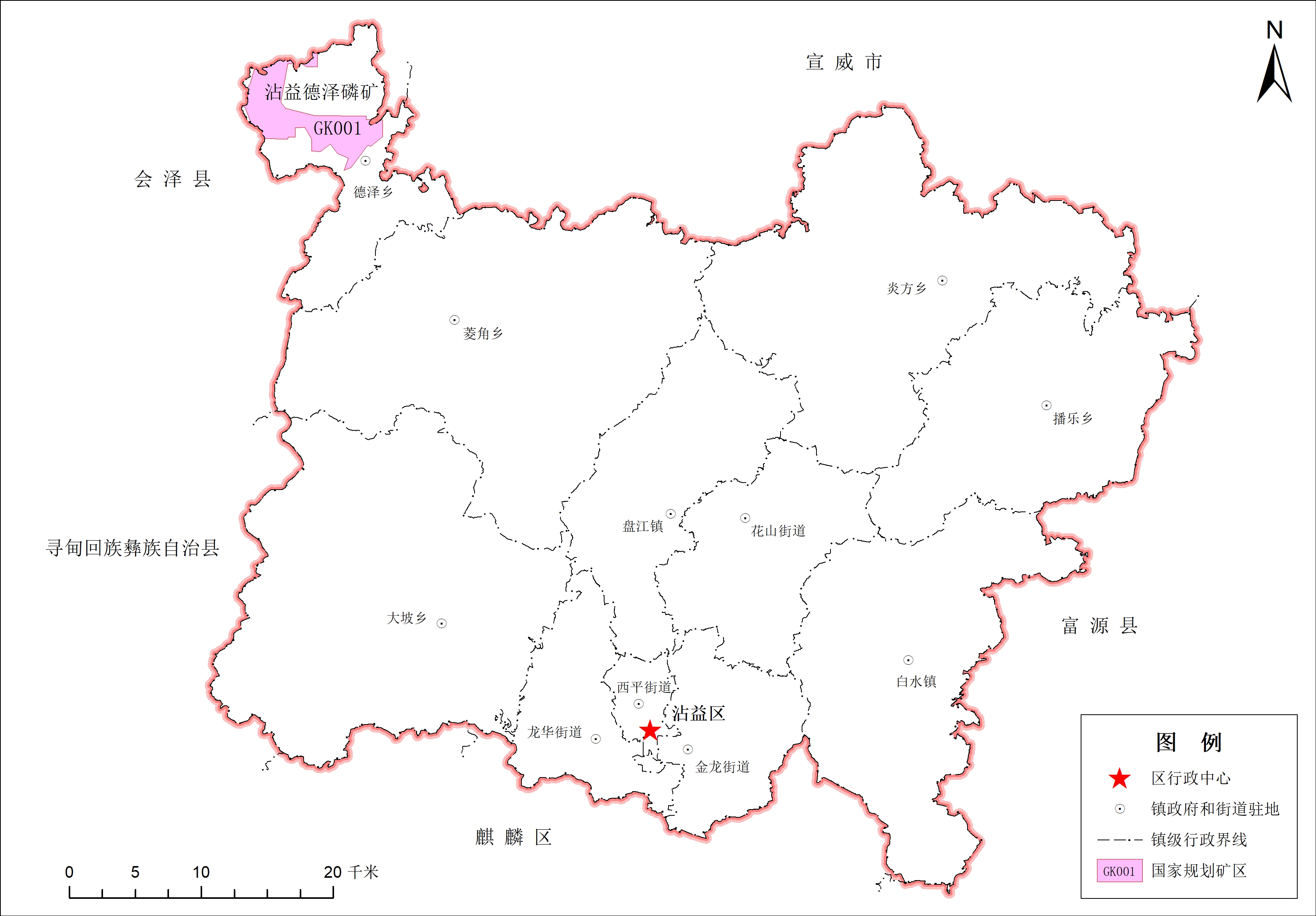 图1 沾益区国家规划矿区示意图二、勘查开采工作布局全面落实上级规划划定的重点勘查区、重点开采区。涉及禁止、限制勘查开采区域等空间治理内容遵从相关法律法规和规划等的规定。重点勘查区按照矿产资源供需关系、国家产业政策及资源环境承载能力等，综合考虑矿业权设置现状、勘查资金（财政及社会勘查资金）投向及近期突破的可能性等因素，将成矿条件有利、找矿前景良好的地区规划为重点勘查区，包括大中型矿山的深部和外围等具有资源潜力的区域。区内通过集中各方资金和力量，力争实现找矿重大突破，是地质勘查基金及社会资金投入的重点区域。落实上级规划，沾益区划定重点勘查区1个，总面积55.2075平方千米（专栏5），主要矿种：磷。重点勘查区管理措施：作为重点任务部署、重大项目安排、各类资金投入的重点区域，激发市场主体活力，形成多渠道投入的勘查机制，加快实现找矿突破。严格执行勘查准入条件和规划控制、计划投放制度，区内优先投放战略性矿产探矿权。以部署国家地质勘查项目、中央和省地质勘查基金项目为主，鼓励和引导商业性勘查投入。严格执行规划控制、计划投放和准入退出制度，统一部署地质勘查工作，集中资金和勘查技术力量，创新找矿理论和勘查技术方法。探矿权人应做好勘查信息公示工作，促进诚信自律，严格按照勘查实施方案开展地质勘查工作，完成最低勘查投入和工作量，按“综合勘查、综合评价”的要求进行地质勘查工作。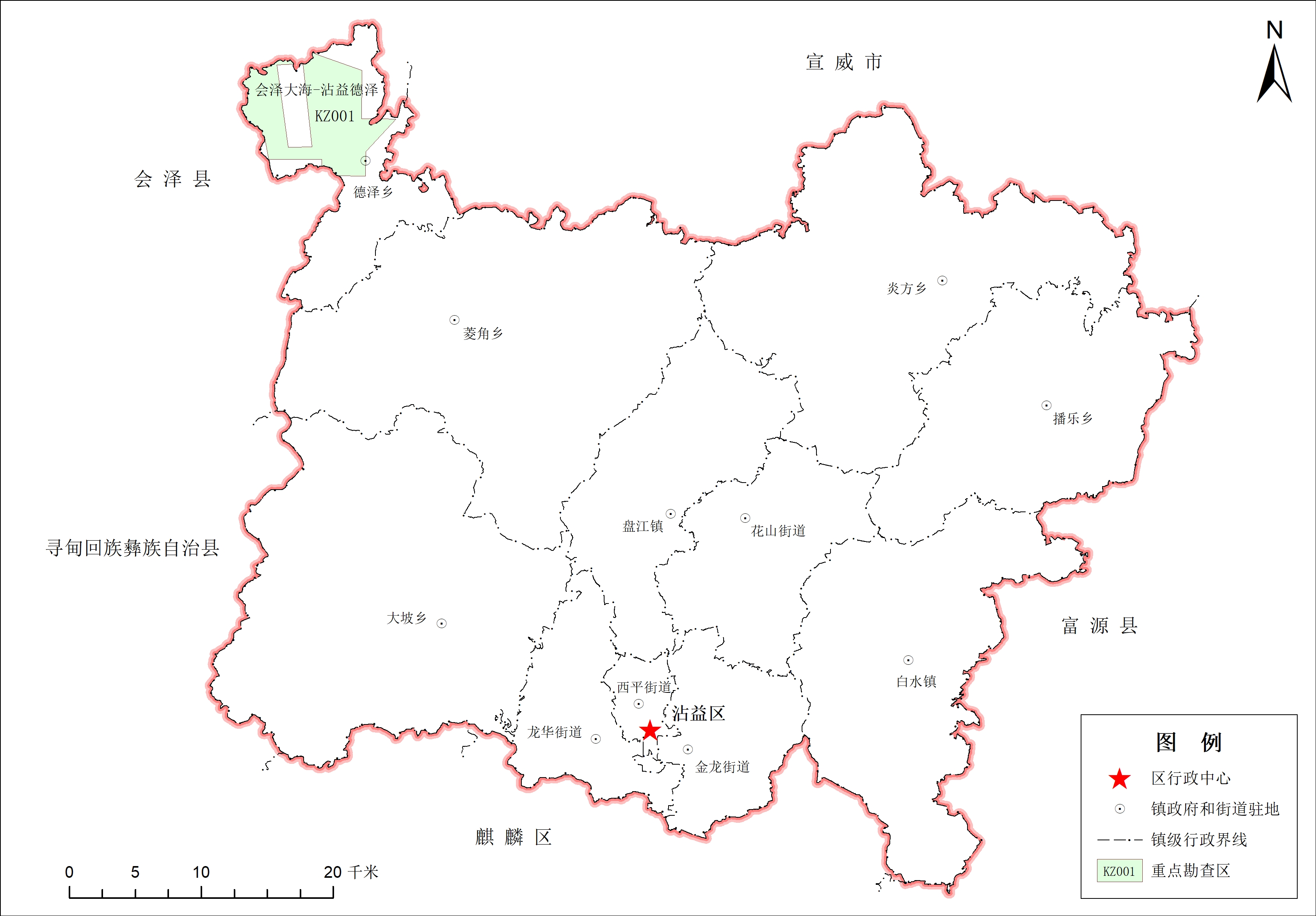 图2 沾益区重点勘查区示意图三、资源合理配置（一）勘查规划区块1、划定原则国家规划矿区的勘查规划区块在省级矿产资源总体规划中划定，市级规划落实；其他情形的探矿权设置区划在市级矿产资源总体规划中划定，区级规划落实。财政出资的项目成果，应及时纳入规划，形成勘查规划区块。2、勘查规划区块划分结果沾益区落实市级规划划定勘查规划区块2个（专栏9）。勘查规划区块管理措施：探矿权投放须符合矿业权设置区划要求，做到规划控制，有序投放，充分发挥市场配置资源的决定性作用，严格控制探矿权协议出让，拟投放探矿权应与勘查规划区块的矿种保持一致。根据地质找矿新发现、新成果确需新增或调整勘查规划区块的，按有关规定办理。（二）开采规划区块1、划定原则国家规划矿区的开采规划区块在省级矿产资源总体规划中划定，市级规划落实；第三类矿产开采规划区块在区级矿产资源总体规划中划定；除此之外其他开采规划区块在市级矿产资源总体规划中划定。2、开采规划区块划分结果截止2020年底，全区共有采矿权112个。其中，第一类和第二类矿产采矿权14个、第三类矿产采矿权98个。到2025年，采矿权规划期内，第一类和第二类矿产采矿权减少3个，新设2个；第三类矿产采矿权减少25个，新设3个。到2025年，采矿权总数在2020年基础上减少10%以上，控制在100个以内。其中第一类和第二类矿产采矿权数量控制在11个以内，第三类矿产采矿权数量控制在89个以内。落实上级规划划定的第一类和第二类矿产开采规划区块1个，为范围调整区块（煤炭），面积21.7514平方千米。沾益区共划定开采区块24个（专栏7），其中，已设采矿权调整区块21个，空白区新设区块3个。3、开采规划区块管理措施采矿权投放须符合矿业权设置区划要求，做到规划控制，有序投放，充分发挥市场配置资源的决定性作用，严格控制采矿权协议出让，拟投放采矿权应与开采规划区块的矿种保持一致。根据地质找矿新发现、新成果确定需新增或调整开采规划区块的，按有关规定办理。第四章  矿产资源勘查开发利用与保护坚持节约优先、保护优先，推进矿业转型升级，合理调控资源开发利用强度，调整矿产资源开发利用结构，积极推进资源高效利用，严格准入管理，引导资源合理配置，推动资源规模开发与集约利用。第一节  合理确定开发强度一、推动煤炭集约化发展到2025年，沾益区保留煤矿1个（原播乐煤矿）。推进集约化开发，实现煤炭产业绿色发展，原则上原煤入选率达到80%，矿井工作面回采率达到国家规定标准，煤矸石综合利用率达到78%左右。二、加强非煤矿山管控提高矿山准入门槛，严格执行非煤矿山最低开采规模和服务年限标准，严防边关闭边低水平重复建设，切实提高非煤矿山规模。开展非煤矿山专项整治。逐步优化非煤矿山布局，提升非煤矿山资源保障能力。到2025年底，在巩固和深化非煤矿山专项整治工作的基础上，沾益区非煤矿山总量控制、动态管理、依法监管机制进一步健全和完善。三、推进砂石产业高质量发展坚持生态优先、绿色发展，进一步优化砂石资源规划布局。鼓励砂石资源开发整合，引导砂石矿山企业做大做强，促进砂石矿产资源集约化、规模化、现代化、绿色化开采。统筹资源禀赋、市场需求、运输半径、绿色环保等因素，积极推进“净矿”出让，有序投放第三类矿产采矿权。支持建设大型砂石生产基地，发展和推广应用机制砂石、积极有序投放机制砂石采矿权，鼓励采矿权人依法回收利用废石尾矿，增加砂石供给。第二节  调整开发利用结构一、严格矿山最低开采规模坚持矿山设计开采规模与储量规模相适应的原则，落实上级矿产资源规划有关要求，新建矿山严格执行规划确定的矿山最低开采规模。产业政策准入门槛高于最低开采规模设计标准的，以产业政策为主，切实推进矿产资源规模化、节约化开发利用。注：产业政策准入门槛高于最低开采规模设计标准的，以产业政策为准。二、调整矿山规模结构按照矿区（床）资源量规模与矿山生产建设规模相适应的原则，调整矿山开采规模结构。通过市场主导、政府调控等手段，调整矿山规模结构，压缩小型矿山数量，提高大中型矿山数量比重，到2025年，沾益区大中型矿山比例将达到20%以上，矿业集中度进一步提高。三、推进矿产资源高效利用通过科技创新和技术进步，推动节约和高效利用矿产资源，增强矿业发展可持续性。严禁破坏性开采矿产资源，加强共生、伴生、尾矿、废石等资源综合利用。到2025年，沾益区矿山企业开采回采率和选矿回收率，综合利用率进一步提高。1、推进磷矿煤炭资源高效利用磷矿资源：推广胶磷矿微差密度分选与洁净生产等技术，优化选矿流程，充分利用好中低品位磷矿资源。支持磷矿资源的分级利用，提高工业固体庾弃物特别是磷石膏、磷渣等固体废弃物的综合利用率。煤炭资源：发展高精度煤炭洗选加工，实现煤炭深度提质和分质分级，提高煤炭资源综合利用率，逐步实现“分质分级、能化结合、集成联产”的新型煤炭利用方式。稳步提高资源利用率，提高煤矸石、粉煤灰、煤系共伴生矿产资源综合开发利用水平。2、延长产业链、提高附加值的要求和措施积极承接国内优质产业转移，补齐产业链供应链短板，培育新兴产业链，推动传统矿产业高端化、智能化、绿色化，支持有机硅、新型煤化工、绿色水电铝材等行业，统筹推进产业链发展、招商引资、项目建设、技术创新等重大事项，不断提升全区产业发展水平和竞争力，形成具有创新能力、高附加值、安全可靠的现代产业链供应链。全力实施矿产资源产业兴区战略，推进产业链、供应链现代化，主要矿产品高端化，提高经济质量效益和核心竞争力，加快传统产业升级改造，积极培育发展新兴产业，强化科技人才支撑作用，全面提高产品技术、工艺装备、能效环保等水平，促进资源优势向经济优势、竞争优势转化。持续发展壮大新型煤化工和合理利用磷矿资源、精细化工、绿色硅材、绿色水电铝材多个百亿级支柱产业，全力打造绿色能源、绿色建材数个十亿级优势产业，推动产业由中低端向中高端迈进。第三节  严格规划准入管理一、矿产资源勘查准入管理（一）强化绿色勘查坚持生态保护优先，充分尊重群众意愿，调整优化找矿突破战略行动工作布局。大力推进绿色勘查，部署实施绿色勘查示范项目，大力发展和推广新技术和新方法，健全绿色勘查技术体系。实施地质勘查行业标准、规范，调整或替代对地表环境影响大的槽探等勘查手段，减少地质勘查对生态环境的影响。（二）规范财政出资地质勘查坚持财政出资地质勘查的基础性、公益性和引导性定位，推动地质找矿与矿业权管理协调配合，中央或地方财政出资勘查项目，不再新设置探矿权，凭项目任务书开展地质勘查工作。已设探矿权的，完成勘查工作后注销探矿权，勘查成果公开竞争出让，促进地勘基金项目成果转化，提高财政资金利用效率，实现财政资金良性循环。（三）引导和拉动商业性矿产勘查全面实施矿业权竞争性出让，充分发挥市场在资源配置中的决定性作用。建立完善地质找矿激励机制，充分发挥社会资金在矿产勘查中的主体地位，鼓励各类社会资本参与矿产资源勘查。（四）加强综合勘查和综合评价加强共、伴生矿产资源的综合评价，提倡多矿种综合勘查、综合评价、综合利用、节约资源。矿床勘探应当对区内具有工业价值的共生和伴生矿床进行综合评价，未做综合评价的勘探地质报告不予批准。勘查证载矿种以外的共生矿产资源的，须按有关规定办理许可手续。二、矿产资源开发准入管理（一）严格矿业权出让源头管控严格落实联勘联审制度及国土空间规划、矿产资源规划、生态保护红线、各级各类保护区管控要求，严格执行国家产业政策和矿产资源勘查开发调控政策。充分发挥市场对资源配置的决定性作用，全面推进矿业权竞争性出让，严格控制协议出让，科学调控、合理布局矿业权。（二）稳步推进“净矿”出让按照试点先行、稳步推进的原则，对砂石土等直接出让的采矿权试点开展“净矿”出让，取得经验后适时推广实施。采矿权“净矿”出让前要建立出让项目库，确保出让项目符合管控要求和产业政策，落实环境保护、安全生产等相关要求。（三）健全完善开发利用监督管理体系进一步完善社会监督、政府抽查、失信惩戒的矿产资源监管体系，做好矿业权人勘查开采信息公示等工作。建立健全矿产资源勘查开发综合监管平台，开展动态巡查和卫星遥感监测，强化对无证勘查、无证开采、越界开采等行为的执法监察。（四）强化矿产资源开发利用管理实施矿种差别化、区域差别化管理。对紧缺矿产，实施鼓励性勘查开发政策。对优势矿产，合理调控开发利用总量。对产能过剩类矿产，严格控制新增产能，淘汰落后产能。对战略性新兴矿产，保障资源供应。对涉及生态保护红线、自然保护地、永久基本农田的矿产资源勘查开发，严格执行相关规定。第五章 严格规范砂石土矿产资源开发管理第一节  合理调控开采总量砂石土类矿产是沾益区重要的优势矿产资源，在沾益区的生产建设、民生保障等方面起到举足轻重的作用，加大这些矿产资源开发力度的同时应实行总量控制管理，防止过度开采、盲目竞争，促进矿产资源的有效保护、科学合理利用，保障重大工程和地方建设需要。对建筑石料用灰岩、砖瓦用页岩、建筑用砂三类矿种实行指导性开采。第二节  优化砂石土类矿产开发布局依据资源禀赋条件、环境保护和需求进一步优化沾益区砂石土类矿产资源规划布局，持续推进砂石土类矿转型升级，鼓励资源相对集中整合开发，引导矿山企业做大做强，促进砂石土类矿产资源实现集约化、规模化、现代化、绿色可持续发展。一、砂石土类矿产集中开采区划定原则因地制宜原则  集中开采区划定须综合考虑资源赋存状况、环境承载能力、区位与交通运输条件、周边环境条件及社企和谐等因素，反复比较，择优选取，做到因地制宜。满足需求原则  集中开采区划定须充分考虑区域性的资源需求与资源有效供给的辐射半径等因素，确保供需平衡。科学合理原则  开集中开采区划划定须严格遵循规划分区管理原则，按照资源合理开发利用、矿山生态环境保护、安全生产等要求，进行科学论证，合理划定范围。二、划定砂石土类矿产集中开采区坚持“开发与保护齐抓”和“扶大关小，集中开采，规模经营”的原则，为促进资源规模集约开发，合理利用资源，沾益区规划拟划定集中开采区8个，总面积为128.2平方千米。1.CS001沾益区金龙集中开采区：位于金龙街道、新海村委会，面积28.5781平方千米，主要开采建筑石料用灰岩、砖瓦用页岩。目前区内有10个已设砂石土采矿权，拟设4个采矿权。2.CS002沾益区花山集中开采区：位于花山街道，面积32.1276平方千米，主要开采建筑石料用灰岩。目前区内有6个已设砂石土采矿权，拟设2个采矿权。3.CS003沾益区菱角集中开采区1：位于棚云村委会，面积9.4838平方千米，主要开采建筑石料用灰岩。目前区内有1个已设砂石土采矿权，拟设1个采矿权。4.CS004沾益区菱角集中开采区2：位于白沙坡村委会，面积25.2493平方千米，主要开采建筑石料用灰岩。目前区内有1个已设砂石土采矿权，拟设1个采矿权。5.CS005沾益区炎方集中开采区：位于炎方乡，面积4.0380平方千米，主要开采建筑用砂。目前区内有1个已设砂石土采矿权，拟设1个采矿权。6.CS006沾益区大坡集中开采区：位于烟子冲村委会，面积8.3181平方千米，主要开采建筑石料用灰岩。目前区内有0个已设砂石土采矿权，拟设1个采矿权。7.CS007沾益区龙华集中开采区：位于土桥村委会，面积16.2986平方千米，主要开采建筑石料用灰岩、建筑用砂。目前区内有3个已设砂石土采矿权，拟设2个采矿权。8.CS008沾益区白水集中开采区：位于王官营村委会，面积5.9949平方千米，主要开采建筑石料用灰岩。目前区内有3个已设砂石土采矿权，拟设1个采矿权。三、普通建筑用砂石土类矿产集中开采区管理措施1、开采区要严格执行矿山准入条件，新设采矿权优先在区内投放，必须按照绿色矿山标准建设。2、明确制定地质环境恢复治理和土地复垦措施，严格落实矿区生态保护责任。3、基础设施建设和产业发展等政策支持。加强宣传教育，执行信息公示制度，接受广泛监督。推动区内资源管理和利用方式的转变，积极引导矿山向集中开采区聚集。4、控与市场调节相结合的资源优化配置新机制，区内已有矿山开采规模与矿区储量规模明显不协调、资源利用率低的，通过兼并、联合、重组等方式引导其走规模化、集约化开采经营之路。5、巡查力度，规范矿产资源开采活动。第六章 绿色矿山建设和矿区生态保护修复第一节  加快绿色矿山建设一、总体思路落实国家和省有色金属、黄金、化工、水泥等行业绿色矿山评价指标体系，按照绿色矿山标准推进新建矿山规划、设计、建设和运营管理，加快生产矿山改造升级，逐步达标。认真落实国家、省关于支持绿色矿山建设的用地、用矿、财税、金融等激励政策，分类有序推进绿色矿山建设，加快生态文明建设和经济高质量发展。(一)坚持矿业与区域经济协调发展立足沾益区国民经济发展需求与矿产开发利用现状，结合资源禀赋条件，统筹矿业发展空间布局，促进矿业与区域经济、环境保护、生态建设、社会效益协调发展，促使资源优势转化为经济优势。(二)坚持矿业绿色发展，坚持科技创新依靠科技创新促进综合勘查与开发，着力转变矿产资源利用方式，创新资源节约集约和循环利用的产业发展新模式和矿业经济增长的新途径，提高矿产资源勘查与开发利用水平，树立绿色发展理念，着力形成有利于绿色矿业发展的新模式、新机制、新制度。(三)坚持完善标准，严格资源勘查开发准入按照绿色矿山建设要求，完善绿色矿山建设工作体系，健全绿色勘查和绿色矿山建设标准体系，完善配套激励政策体系，构建绿色矿业发展长效机制。明确矿山环境面貌、开发利用方式、资源节约集约利用、现代化矿山建设、矿地和谐和企业文化形象等绿色矿山考核指标体系。二、主要任务(一)分类指导，积极推进绿色矿山建设新立采矿权出让过程中，应对照绿色矿山建设要求和相关标准，在出让合同中明确开发方式、资源利用、矿山地质环境保护与治理恢复、土地复垦等相关要求及违约责任，推动新建矿山按照绿色矿山标准要求进行规划、设计、建设和运营管理。生产矿山因地制宜、结合实际推动矿山升级改造，逐步建成开采方式科学化、资源利用高效化、企业管理规范化、生产工艺环保化、矿山环境生态化、矿地和谐的绿色矿山。大中型矿山企业积极申报绿色矿山建设，发挥示范作用。(二)生态优先，进一步贯彻落实绿色勘查坚持生态保护第一，充分尊重群众意愿，从矿产资源勘查源头抓起，树立绿色环保勘查理念，严格落实勘查施工生态环境保护措施，切实做到依法勘查、绿色勘查。大力发展和推广新技术和新方法，严格执行绿色勘查标准和规范，健全绿色勘查技术标准体系，适度调整或替代对地表环境影响大的槽探等勘查手段，减少地质勘查对生态环境的影响。三、绿色矿山建设目标到2025年底，全区新建矿山全部按照绿色矿山标准进行规划、设计、建设和运营管理，生产矿山加快改造升级，逐步达标，走出一条资源节约、环境友好、高效利用、矿地和谐的发展道路。四、构建矿业绿色发展新机制(一)加大财税政策支持力度全面落实资源综合利用、矿山环境保护、节能减排等相关优惠政策，通过资源税费改革和税费减免，形成矿山企业资源消耗的自我约束机制。积极协调地方财政资金，建立奖励制度，对优秀绿色矿山企业进行奖励。探索将绿色矿山企业的矿产品纳入政府绿色采购范畴，并引导供应商和消费者从绿色矿山企业进行采购。(二)实行矿产资源支持政策对实行总量调控矿种的开采指标、矿业权投放，符合国家产业政策的，优先向绿色矿山和绿色矿业发展示范区安排。(三)保障绿色矿山建设用地各级部门依法依规统筹安排绿色矿山建设项目所需用地，并在土地利用年度计划中优先保障新建、改扩建绿色矿山合理的新增建设用地需求。支持绿色矿山企业及时复垦盘活存量工矿用地，并与新增建设用地挂钩。将绿色矿业发展示范区建设与工矿废弃地复垦利用、矿山地质环境治理恢复、矿区土壤污染治理、土地整治等工作统筹推进，适用相关试点和支持政策。对矿山依法开采造成的农用地或其他土地损毁且不可恢复的，建议按有关规定，经实地调查和专报审查后，纳入年度变更调查，涉及耕地的，据实核减耕地保有量，但不得突破各地控制数上限，涉及基本农田的要依法补划。(四)创新绿色金融扶持政策鼓励银行业金融机构在强化对矿业领域投资项目环境、健康、安全和社会风险评估及管理的前提下，研发符合地区实际的绿色矿山特色信贷产品，在风险可控、商业可持续的原则下，加大对绿色矿山企业在环境恢复治理、重金属污染防治、资源循环利用等方面的资金支持力度。对环境、健康、安全和社会风险管理体系健全，信息披露及时，与利益相关方互动良好，购买了环境污染责任保险，产品有竞争力、有市场、有效益的绿色矿山企业，鼓励金融机构积极做好金融服务和融资支持。加强对绿色信贷的支持。将绿色矿山信息纳入企业征信系统，作为银行办理信贷业务和其他金融机构服务的重要参考。支持政府性担保机构探索设立结构化绿色矿业担保基金，为绿色矿山企业和项目提供增信服务。鼓励社会资本成立各类绿色矿业产业基金，为绿色矿山项目提供资金支持。第二节  矿区生态保护修复深入贯彻绿色发展理念，建立健全新建、生产和历史遗留矿山生态保护修复管理措施，将矿山地质环境治理恢复贯穿于矿产资源开发全过程。强化新建矿山准入条件和预防要求，按照边开采边修复的原则，完善生产矿山生态修复责任机制，进一步完善矿山企业履行矿山地质环境保护修复义务和基金制度，新建、生产矿山造成的地质环境问题由矿山企业负责修复,历史遗留矿山由地方人民政府统筹组织修复。按照“谁治理、谁受益”的原则，充分发挥财政资金的引导带动作用，大力探索构建“政府主导、政策扶持、社会参与、开发式治理、市场化运作”的矿山生态修复新模式。一、履行矿山生态修复义务新建和生产矿山要明确预防地质环境、土地和生态损毁的措施，严格落实矿区生态保护责任。矿山企业应当按照“谁开发、谁保护、谁破坏、谁治理”的原则，编制《矿山地质环境保护和土地复垦方案》，规范矿山地质环境治理恢复基金与土地复垦的监管，结合矿山生产实际，组织开展矿山地质环境恢复治理和土地复垦相关工作，切实履行矿山生态保护修复义务，改善矿区及周边生态环境，促进矿山生产和生态保护和谐发展。未履行矿山地质环境保护与土地复垦义务,或者未达到矿山地质环境保护与土地复垦方案要求，自然资源主管部门责令采矿权人限期履行矿山地质环境保护与土地复垦义务，并列入矿业权人异常名录或严重违法名单；逾期拒不改正的或整改不到位的，不受理其申请新的采矿权许可证或者申请采矿权许可证延续、变更、注销。矿山关闭前，采矿权人应当完成矿山地质环境保护与土地复垦义务，并经自然资源主管部门验收合格，并提交验收合格文件。采矿权转让的，矿山地质环境保护与土地复垦的义务同时转让，受让人应当依照本规定,履行矿山地质环境保护与土地复垦义务。二、推进历史遗留矿山生态修复加快推进历史遗留矿山生态修复工作，探索建立政府主导、企业和社会参与、市场化运作、可持续的矿山生态保护修复新机制。用好用活国家激励政策，充分调动政府平台企业和社会资本参与修复治理工作的积极性，多渠道筹措资金，形成责任明确、措施得当、管理到位的历史遗留矿山生态修复工作体系。参与建立省、市、县联动的国土空间生态修复动态监测监管平台，加强事中事后监管。三、矿山生态修复重点项目规划期内，加快推进生产矿山以及历史遗留矿山生态修复，重点开展历史遗留矿山生态修复项目。第七章  规划实施管理第一节  规划实施目标责任考核经批准后的《规划》具有法定效力，必须严格执行。在区人民政府领导下，自然资源、发改、工科、财政、生态环境、水务、应急、交运、住建、林草等部门加强协调配合，搞好政策衔接，及时研究解决规划实施中的重大问题，形成推动规划实施的合力，认真贯彻落实规划提出的发展目标和任务，健全和完善沾益区矿产资源规划管理实施相关制度措施，将规划实施成效纳入矿产资源管理考核的重要内容，切实维护规划的权威性和严肃性。第二节  规划实施评估和调整区自然资源局应当组织在《规划》实施过程中或在规划期末对开展规划目标和任务实现程度、规划管理制度和执行情况、违反规划行为及查处纠正情况等系统检查和评价，总结规划实施效果，分析产生问题的原因，并提出有针对性的对策建议。建立和完善矿产资源规划调整机制，调整或修改已批准的规划必须经过法定程序。规划调整涉及其他部门的，应当征求其他部门意见，并经区人民政府批准。第三节  规划实施情况监督《规划》批准发布后，要建立健全政府统一领导、部门各负其责、群众广泛参与、社会全面监督的工作机制，对规划实施全过程全角度监督管理，切实发挥《规划》指导和管控作用。应采用卫星遥感等信息化技术和手段，加强对规划实施情况的监督检查，对违反规划的行为及时查处和纠正。强化各级各类规划衔接协调，收集《规划》实施过程中的各种数据和信息，动态跟踪监督《规划》实施、评估、调整等过程。第四节  加强规划宣传积极采取多种形式，充分利用各种媒体平台，大力宣传解读矿产资源法律法规、政策文件和《规划》内容，增进社会各界对《规划》的理解和认可，强化矿产资源法治意识和规划意识，形成矿业经济绿色、低碳、高质量发展的共识，在习近平生态文明思想指引下，推动矿业行业向绿色、安全、和谐、智能、高效的方向迈进。专栏1 矿产调查评价与勘查指标专栏1 矿产调查评价与勘查指标专栏1 矿产调查评价与勘查指标专栏1 矿产调查评价与勘查指标专栏1 矿产调查评价与勘查指标指标名称指标名称单位2021-2025年属性新发现和评价大中型矿产地新发现和评价大中型矿产地处2预期性预期新增资源量煤矿石 万吨500预期性预期新增资源量磷矿石 万吨600预期性专栏2 矿产资源保护与开发指标专栏2 矿产资源保护与开发指标专栏2 矿产资源保护与开发指标专栏2 矿产资源保护与开发指标专栏2 矿产资源保护与开发指标专栏2 矿产资源保护与开发指标指标名称指标名称单位基准年（2020年）目标年（2025年）属性采矿权数量采矿权数量个112100预期性大中型矿山比例大中型矿山比例%5.420预期性开采总量煤万吨3060预期性开采总量磷矿石 万吨100200预期性开采总量建筑石料用灰岩万吨410.811000预期性开采总量砖瓦用页岩万吨105.24300预期性开采总量建筑用砂万吨64.10100预期性专栏3 矿产资源产业发展重点区域花山工业片区：以化工园区为依托，充分利用周边丰富的化工资源，围绕新型煤化工和绿色硅材两个主导产业，发展下游高附加值产品。增强新型煤化工、有机硅、精细化工产业之间的关联发展，加快产品差异化、生产柔性化建设，促进产业结构向高端化、精细化发展，产品结构向质量型、差异型发展，技术结构向先进性、实用性发展，形成具有重要影响力的化工发展区。白水工业片区：围绕绿色水电铝主导产业，强化绿色水电铝材原铝供给能力，积极争取落地电解铝或再生铝资源项目；做强下游精深加工，加大原铝材料向铝型材和铝建筑家具型材等终端产品转换的力度，加快与电子电气、建筑建材、机械、交通运输等行业的融合发展，打造全省重要的铝运用基地。专栏4 沾益区国家规划矿区一览表专栏4 沾益区国家规划矿区一览表专栏4 沾益区国家规划矿区一览表专栏4 沾益区国家规划矿区一览表专栏4 沾益区国家规划矿区一览表序号名称所在行政区面积（km2）主要矿种GK001沾益德泽沾益区31.8142磷矿专栏5  沾益区重点勘查区一览表专栏5  沾益区重点勘查区一览表专栏5  沾益区重点勘查区一览表专栏5  沾益区重点勘查区一览表专栏5  沾益区重点勘查区一览表编号名称所在行政区面积（km2）主要矿种KZ001会泽大海-沾益德泽沾益区55.2075磷矿专栏6 矿产资源勘查重点项目老矿山深部及外围接替资源勘查。围绕德泽磷矿外围和深部开展接替资源勘查，拓宽矿山深部和外围找矿空间，延长矿山服务年限。专栏7  勘查规划区块一览表专栏7  勘查规划区块一览表专栏7  勘查规划区块一览表专栏7  勘查规划区块一览表专栏7  勘查规划区块一览表序号名称主要矿种面积（km2）备注KQ001云南省沾益区小柳村硅石矿普查天然石英砂3.6160空白区新设KQ002云南省沾益区新龙硅石矿普查天然石英砂4.9130空白区新设专栏7  开采规划区块一览表专栏7  开采规划区块一览表专栏7  开采规划区块一览表专栏7  开采规划区块一览表专栏7  开采规划区块一览表序号名称主要矿种面积（km2）备注1沾益区盘江镇马鞍山采石场建筑石料用灰岩3.3213空白区新设2曲靖市沾益区菱角乡聂子洞采石场建筑石料用灰岩0.1596空白区新设3沾益区大坡乡马桑口砂场建筑用砂0.0981空白区新设4云南省曲靖市沾益区罗木矿区煤炭18.7564范围调整5沾益区老蜂窝采石场建筑石料用灰岩0.8091范围调整6沾益区恒源普通建筑材料用石灰岩矿建筑石料用灰岩0.0929范围调整7沾益区尖山普通建筑材料用页岩矿砖瓦用页岩0.0523范围调整8沾益区菱角乡旧屋鲁页岩砖厂砖瓦用页岩0.0684范围调整9沾益区白水镇汇丰采石场建筑石料用灰岩0.1007范围调整10沾益区桃源半个山正林采石场建筑石料用灰岩0.1103范围调整11沾益区菱角乡富盛采石场建筑石料用灰岩0.1145范围调整12沾益区白水镇横山采石厂建筑石料用灰岩0.0328范围调整13沾益区盘江镇中村真茹寺砂场建筑用砂0.0586范围调整14沾益区雄联石场建筑石料用灰岩0.1849范围调整15沾益花山金钢采石场建筑石料用灰岩0.0442范围调整16沾益区炎方乡三坝田砂场建筑用砂0.0434范围调整17沾益区盘江镇中村解家砂场建筑用砂0.1259范围调整18沾益区福林采石场建筑石料用灰岩0.2027范围调整19沾益区花山街道遵化铺喜厦村建筑石料用灰岩0.0246范围调整20沾益区白水镇吉鑫采石场建筑石料用灰岩0.2833范围调整21沾益区中天采石场建筑石料用灰岩0.2334范围调整22沾益区菱角乡棚云采石场建筑石料用灰岩0.1654范围调整23沾益区炎方乡松韶立鑫采石场建筑石料用灰岩0.0836范围调整24播乐供销服务中心采石场建筑石料用凝灰岩0.1640范围调整专栏8  矿产资源开发重点项目1、播乐煤矿扩能项目。扩大矿区范围、基础设施扩建、设备增加，计划由30万吨/年扩建为60万吨/年2、磷矿资源开发利用项目。以德泽片区为重点，进一步推进磷矿资源勘查，持续推进低品位磷矿的利用专栏9  主要矿种最低开采规模设计标准一览表专栏9  主要矿种最低开采规模设计标准一览表专栏9  主要矿种最低开采规模设计标准一览表专栏9  主要矿种最低开采规模设计标准一览表专栏9  主要矿种最低开采规模设计标准一览表专栏9  主要矿种最低开采规模设计标准一览表专栏9  主要矿种最低开采规模设计标准一览表序号矿产名称开采规模单位矿山最低开采规模矿山最低开采规模矿山最低开采规模备注序号矿产名称开采规模单位大型中型小型备注1煤矿（地下开采/露天开采）原煤 万吨120/40045/10030/30落实市规2磷矿（矿石）（地下开采/露天开采）矿石 万吨100/10050/5010/15落实市规3建筑石料用灰岩矿石 万吨1005030落实市规4建筑用砂矿石 万吨1005010落实市规5砖瓦用页岩矿石 万吨3010-落实市规专栏10 沾益区砂石土类矿产年开采总量调控目标专栏10 沾益区砂石土类矿产年开采总量调控目标专栏10 沾益区砂石土类矿产年开采总量调控目标专栏10 沾益区砂石土类矿产年开采总量调控目标专栏10 沾益区砂石土类矿产年开采总量调控目标专栏10 沾益区砂石土类矿产年开采总量调控目标序号矿种单位2020年2025年指标属性1建筑石料用灰岩矿石 万吨410.811000预期性2建筑用砂矿石 万吨105.24300预期性3砖瓦用页岩矿石 万吨64.10100预期性专栏11 沾益区普通建筑用砂石土类矿产集中开采区一览表专栏11 沾益区普通建筑用砂石土类矿产集中开采区一览表专栏11 沾益区普通建筑用砂石土类矿产集中开采区一览表专栏11 沾益区普通建筑用砂石土类矿产集中开采区一览表专栏11 沾益区普通建筑用砂石土类矿产集中开采区一览表专栏11 沾益区普通建筑用砂石土类矿产集中开采区一览表专栏11 沾益区普通建筑用砂石土类矿产集中开采区一览表序号名称所在行政区面积（km2）主要矿产已设采矿权数量拟设采矿权数量CS001沾益区金龙集中开采区金龙街道、新海村委会28.5781建筑石料用灰岩、砖瓦用页岩104CS002沾益区花山集中开采区花山街道32.1276建筑石料用灰岩62CS003沾益区菱角集中开采区1棚云村委会9.4838建筑石料用灰岩11CS004沾益区菱角集中开采区2白沙坡村委会25.2493建筑石料用灰岩11CS005沾益区炎方集中开采区炎方乡4.0380建筑用砂11CS006沾益区大坡集中开采区烟子冲村委会8.3181建筑石料用灰岩01CS007沾益区龙华集中开采区土桥村委会16.2986建筑石料用灰岩、建筑用砂32CS008沾益区白水集中开采区王官营村委会5.9949建筑石料用灰岩31